Annex 1: Summary Reporting FormThe Red House 135 Station Road Impington, Cambridge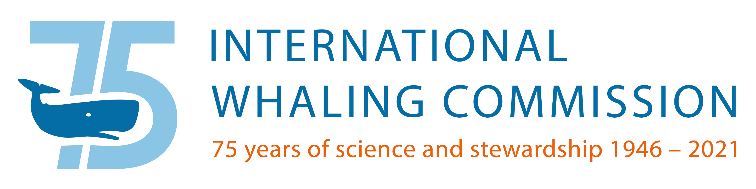 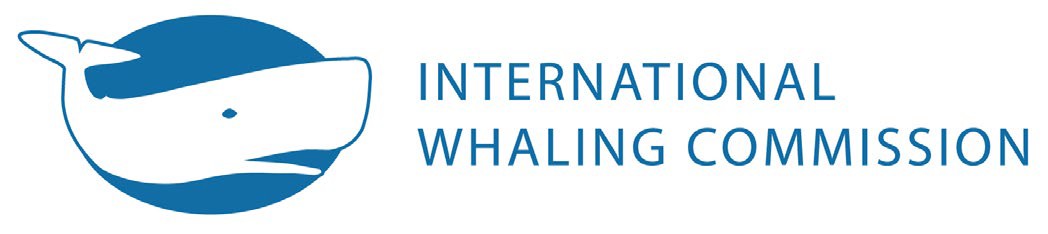 CB24 9NP, UKt. +44 (0) 1223 233971e. secretariat@iwc.intw ww.iwc.intSummary of Activities Related to the Action Plan on Whale Killing Methods (based on Resolution 1999-1)Please note that completion of this form is not compulsory, but it will greatly aid the discussions at the next Working Group Meeting. The Secretariat would be grateful if you can complete this form as fully aspossible, preferably electronically and return it to secretariat@iwc.int by 10 August 2022Table 1. Summary of primary and secondary whale killing methods used (Note that the appropriate Method No. should be used throughout the form):Summary of criteria used to indicate unconsciousness and death:Table 2: Summary of information providers:Table 3: Summary of hunt:*NB Resolution 1999-1 asks for TTD information for each whale not killed instantly. This can be provided via Table 4 below.Other: Any other relevant information e.g. with information on technical assistance given to other fisheries or with respect to new studies to (a) improve methods and TTD, (b) develop new criteria for TTD:Table 4: Reporting of data on individual whales killed1 Resolution 1999-1 encouraged reporting of time to death for each animal not killed instantlyContracting GovernmentSeasonAreaFishery type (e.g. commercial, aboriginal subsistence, scientific permit)Method No.Brief description of method (e.g. penthrite grenade, ‘cold’ grenade, rifle of stated calibre, etc). Put the most commonly used method first. Insert more rows if necessary.Used as: (state whether primary killing method, secondary, or both)123Percentage of data provided by:Percentage of data provided by:	inspectors	scientists	hunters	other (please specify)ItemSpecies 1[insert name]Species 1[insert name]Species 2[insert name]Species 2[insert name]Species 3[insert name]Species 3[insert name]No.%No.%No.%Whale killing methodsWhale killing methodsWhale killing methodsWhale killing methodsWhale killing methodsWhale killing methodsWhale killing methods	Total no. killed (all methods summed)	Total killed using Method 1 only	Total killed using Method 2 only	Total killed using Method 3 only	Total needing secondary harpoon or other secondary killing method	If bullets usedo	minimum numbero	maximum numbero	median numberTime to unconsciousness/death (TTD)*Time to unconsciousness/death (TTD)*Time to unconsciousness/death (TTD)*Time to unconsciousness/death (TTD)*Time to unconsciousness/death (TTD)*Time to unconsciousness/death (TTD)*Time to unconsciousness/death (TTD)*	Total for which information recorded	Total estimated TTD to be instant	Maximum estimated TTD	Mean time to TTD	Median Time to TTDOther informationOther informationOther informationOther informationOther informationOther informationOther information	Total targeted and missed	Total struck and lostWhale:SpeciesKilling method(s) usedTime to Death1Samples taken1.2.3.4.5.6.7.8.9.10.11.12.13.14.15.16.17.18.19.20.21.Etc.